駿府城跡天守台発掘調査「見える化」を応援していただける企業・団体を募集します！１　事業目的　　駿府城跡天守台発掘調査現場では、広く発掘調査について知ってもらい、観光資源として活用していくため、現場の常時公開や「発掘情報館きゃっしる」の開館等、調査の「見える化」に取り組んでいます。来年度からは、調査区を広げてさらに天守台を掘り進めていくとともに、一般向けの体験発掘も始まります。今回の募集はチラシ等により現場をＰＲすることで、より多くの方に現場へご来場いただくために行うものです。企業・団体の皆様、ぜひご協力をお願いいたします。２　協賛金額　　・１口３0,000円　※募集口数10口　・協賛いただいた場合には、企業のロゴを（１）～（３）に掲載します。（１）ＰＲ用チラシ（Ａ４）の表面（別紙（案）参照。なお、15,000部が終了するまで配布）　 （２）ＰＲ用ポスター（Ａ２）平成29年３月中旬から平成29年９月30日（土）まで（ポスターの内容はチラシと同じものを予定）　 （３）「発掘情報館きゃっしる[別館]」トップページでのご紹介平成29年３月中旬から平成29年９月30日（土）まで（ページ訪問数 約1,000回/月、リンク貼付無し、ロゴ画像のみ掲載）　　　　　http://www.shizuoka-bunkazai.jp/castle-info/※ロゴの掲載は社名の五十音順とさせていただきます。　　　※「駿府城天守台発掘調査寄附金」とは別の募集となりますので、ご了承ください。３　チラシ・ポスター配布予定　　（１）チラシ　市観光案内所や静岡市東京事務所への配架や、平成29年３月中旬以降　　　　　　　に開催されるイベント等で、市民の皆さん・市外からの観光客に向けて15,000部を配布予定（予定部数がなくなり次第終了）[平成29年度イベント予定]　４月　平成の徳川家臣団大会（しずぎんホールユーフォニア）５月　シズオカ×カンヌウィーク2017（登呂遺跡）　８月　フェスタ静岡（駿府城公園）　　　　　　　　　　　　　　など[平成28年度配布例]　・静岡市交流会in東京（東京都千代田区）　　　本市ゆかりの首都圏勤務・在住の参加者（国会議員、首都圏の経済界、文化・スポーツ界等）へのシティプロモーションを目的とした交流会。当日は499名が参加。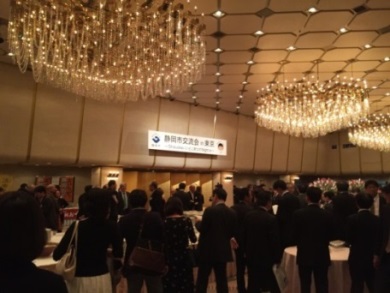 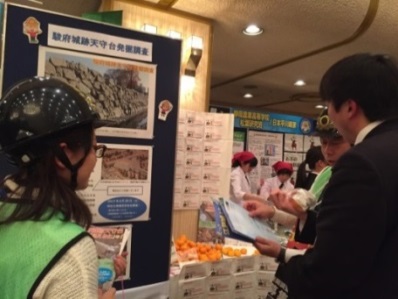  　　・お城EXPO2016（神奈川県横浜市）　　　12/23～12/25に開催された城郭ファン向けのイベント。親子連れや年配の方など幅広い年齢層が参加。３日間で19,000人以上が来場。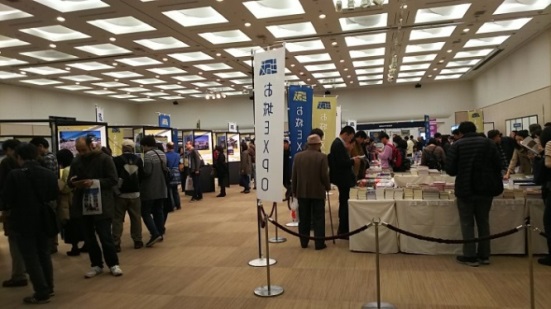 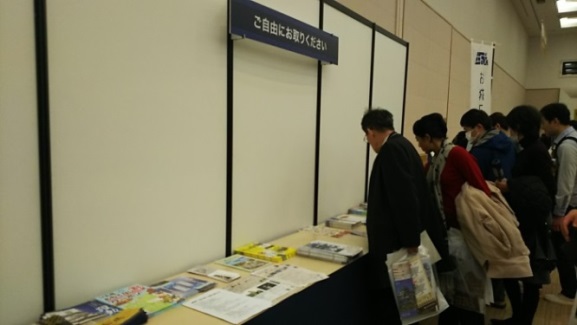 （２）ポスター　各区役所や文化施設（静岡市民文化会館、静岡市美術館、駿府城公園内施設、文化財資料館、発掘情報館きゃっしる等）に平成29年９月30日（土）まで設置予定。４　申込方法　　郵送にて別紙申込書を提出していただくとともに、Eメールで会社ロゴを送信してください。（データ形式はaiイラストレーター形式、PDF、jpg、pngでお願いします。）５　申込期間　　平成29年１月23日（月）～平成29年２月17日（金）　　　※申込は先着順に受け付け、定数に達した段階で締め切らせていただきます。　　　　　　　　　　　　　＜参考＞申込後のスケジュール（予定）　　 ２月20日（月）納入通知書送付開始３月８日（水）入金締切　　　３月中旬以降　印刷、配布開始　　　　　　　　　　ＨＰ掲載開始６　その他　　　「駿府城天守台発掘調査寄付金」も引き続き募集中です。詳しくは静岡市公園整備課　　（054-221-1433）へお問い合わせください。　　　http://www.city.shizuoka.jp/354_000009.html７   連絡先　　　　〒420－8602　静岡市葵区追手町5番1号静岡市役所　観光交流文化局　歴史文化課　　駿府城エリア活性化室　担当：長谷川　　　電話：054－221－1085　FAX：054－221－1451Eメール：rekibun@city.shizuoka.lg.jp